Муниципальное дошкольное образовательное учреждение «Детский сад общеразвивающего вида № 96 «Соловушка»Нетрадиционное родительское собрание«Кем мне быть?»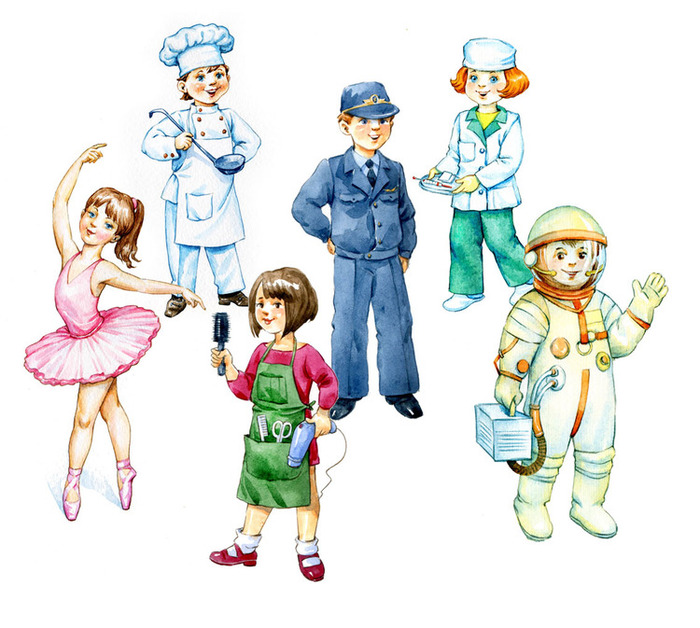                                                               Подготовила: Корякина Марина НиколаевнаЗадачи: Закрепить знания о профессиях; доставить детям радость от совместной деятельности с родителями.Оборудование: аудиозапись детских голосов, магнитофон, компьютер, презентация с кроссвордом, медальки, памятки, грамоты, предметы из разных профессий (молоток, иголка с ниткой, поварешка, ножницы, указка, кисточка, ноты, пипетка, калькулятор, расческа, микрофон, мяч, открытки, мнемотаблицы.Ход:Ведущий: Добрый вечер, уважаемые, родители!Здравствуйте, дорогие телезрители!Надеюсь, меня Вы узнали?Мы рады Вас приветствоватьНа нашем дошкольном канале!Сегодня мы поговорим о будущей профессии Ваших детей!Итак, первая передача детям посвящается,«Пусть говорят» она называется!1 реб: У меня растут года, будет и семнадцать.Кем работать мне тогда? Чем мне заниматься?Буду книги я читать, к знаниям стремиться.Чтобы очень умной стать, ездить за границу!Ведущий: А можно мне у… спросить,Когда ты вырастешь, то кем ты хочешь быть?1 реб: А я буду шоумен, весь усатый, яркий.Буду колесо крутить, получать подарки!3 реб: Шоуменом хорошо, а певцом быть лучше.Я бы в Басковы пошел, пусть меня научат!4 реб: Может стать мне депутатом? Этим каждый может быть.Буду ездить я с мигалкой и бюджет на всех делить!5 реб: А я хочу, как Галкин, петь!Я могу, я справлюсь!Может, Алле ПугачевойТоже я понравлюсь!6 реб: Ой, не думай ты о ней,Время тратишь даром.Ты для Аллы ПугачевойУже очень старый.Буду я работать президентом нашим.Запрещу по всей стране манную я кашу!Ведущий: Хочет кто еще сказать, кем же он мечтает стать?7 реб: Бизнесменом буду я,Пусть меня научат!Маме шубу я куплю,Папе – «джип» покруче!8 реб: Бизнесменом хорошо, а моделью лучше!На показах быть хочу, пусть меня научат!Чтоб корону получить,Красотой весь мир сразить!9 реб: Ну модель, ну что такого?Что нашла ты в ней крутого?Я подамся в президенты,Буду получать презенты,Страною буду управлять,Всем зарплаты прибавлять!10 реб: Интересуют вас, ребята,Только слава и зарплата.А у меня своя мечта, в ней простая красота.Я хочу стать педагогом, пусть все удивляются.Ведь с детсада и со школыВсе и начинается.Малышами в сад приходят и артистка, и банкир,А потом себя находят,Чтобы покорить весь мир!Ведущий:: Вам от самого порогаЖизнь раскинула пути,Выбирай свою дорогуИ по ней смелей иди!Пусть к тебе придёт удача,Если честно ты прожил!Пусть судьба тебе назначитТо, чего ты заслужил!Только помни в ритме века.Самая главная в жизни профессия –Быть и оставаться человеком!И важно не то, что вы будете делать, а то как вы будете работать! Л. Н. Толстой сказал «Стыдиться можно и должно не какой-либо работы, хотя бы самой нечистой,а только одного: праздной жизни!»Ведущий: Уважаемые родители, на телепередаче «Голос» Вы услышите детские голоса. Маму, которая услышит голос своего ребенка, просим пройти в зал, под дружные аплодисменты!Звучат голоса детей (аудиозапись речи детей). Мамы, узнавшие голоса своих детей, проходят в зал.Ведущий: итак переключаемся на передачу «Что? Где? Когда?»Желаете посмотреть?Наши ребята смогут преуспеть!На табло вот такой кроссворд. Кроссворды получают мамы с детьми, садятся парами и вместе решают кроссворд, ребенок печатает слова, а мамы диктуют.1. Кто в дни болезнейИ лечит насОт всех болезней? (врач)2. Вот на краешке с опаскойОн железо красит краскойУ него в руках ведро,Сам расписан он пестро (маляр)3. Математику он знаетЦифры быстро сосчитаетЗдесь расход, а здесь приходНичего не пропадет! (бухгалтер)4. Вы ответите мне, детиКто же лучше всех на свете.Вас сумеет угостить:Напоить и накормить? (повар)5. Целый день сегодня шью,Я одела всю семью.Погоди немного крошка,Будет и тебе одежка! (портной)6. Они придут на помощь к намКогда бушует океанКогда землетрясенье,Тайфун, иль наводнение,Рискуя, жизнью, нас спасутТакой у нас опасный труд. (спасатель)Игра «Черный ящик» («Кому что нужно»)Я показываю предмет, а вы угадайте, кому принадлежит эта профессия? (молоток, иголка с ниткой, поварешка, ножницы, указка, кисточка, ноты, пипетка, калькулятор, расческа)Ведущий: какое слово получилось в выделенной колонке? Давайте прочитаем! (работа)А какие пословицы о работе Вы знаете. Давайте проверим, кто больше знает пословиц о труде, мамы или ребята?Труд человека кормит, а лень портит.Тот труда не боится, кто умеет трудиться.Терпенье и труд все перетрут.Без труда не вынешь и рыбку из пруда.Кто любит трудиться, тому без дела не сидится.Труд кормит, а лень портит.Делу время, потехе час.Кто не работает, тот не ест.Дело мастера боится.Пчелка маленькая, да и та работает.Ведущий: А теперь музыкальная пауза. Частушки от наших ребятишек!Частушки:Говорю я всем знакомым,Что хочу быть астрономом.Не люблю я ночью спать,Лучше звёзды изучать.***Я люблю перед всей группойНа занятиях отвечать.Этот опыт пригодится –Я хочу артисткой стать!***Я решил, что ни к чемуБоксом заниматься –Стану я зубным врачом,Все его боятся.***Быть разведчиком хочу я,Ведь находчив я и смел.Мама спрятала конфеты,Я разведал где – и съел!***Чтоб профессий много знать –Много мы потопали.А теперь мы вас попросим,Чтоб вы нам похлопали.Ведущий: А теперь загадочная передача,И знаю, ждет Вас удача!Телепередача «Пойми меня» называетсяБудущим профессиям ваших детей она посвящается!Дети раздают мамам заранее приготовленные загадки – мнемотаблицы с профессиями, а мамы стараются отгадать, какие профессии зашифровали их дети.Ведущий: Долгожданная телепередача «Минута славы». Вручаются грамоты самым активным ребятам и их родителям.Педагог дарит медальки детям, грамоты активным родителям. А дети вручают благодарственные открытки мамам.Ведущий: Спасибо, что были сегодня Вы с намиНа празднике нашемДошкольном канале!